GRILLE D’OBSERVATION GESTUELLE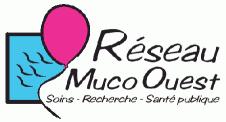 Vérification de l’étanchéité du ballonnet du bouton de  gastrostomie Les éléments en gras sont les éléments indispensables Seringue d’eau de source ou du robinet : ne pas utiliser de sérum physiologique, ni d’airVérification à faire tous les mois  En cas de doute sur la porosité du ballonnet = soit quantité d’eau prélevée inférieure à celle injectée soit eau aspirée colorée : revérifier le lendemain et si persistance du problème, prendre conseil auprès du CRCM pour un éventuel changement du boutonDéroulement du gesteA cocher par le soignant pendant le déroulement du geste A cocher par le soignant selon les éléments cités par le patient après le geste Préparer le matériel : seringue de 5 ou 10 ml et un verre d’eau de source ou du robinetSe laver les mains ou se frictionner avec un Produit Hydro Alcoolique Maintenir le bouton contre la paroi abdominale pendant le soinConnecter la seringue vide à l’embout sur le côté puis aspirer le contenu du ballonnet Vérifier la quantité d’eau aspirée : doit être égale à la quantité initiale injectée1Vérifier la couleur de l’eau aspirée : doit être claire1Vider la seringue, la remplir à nouveau avec 4 à 10 ml d’eau selon prescription et injecter dans le ballonnet Désadapter la seringue Exercer une légère traction pour vérifier que le ballonnet est bien gonflé puis effectuer une rotation complète du bouton Se frictionner les mains avec un PHA en fin de soin Autre action citée par le patient :